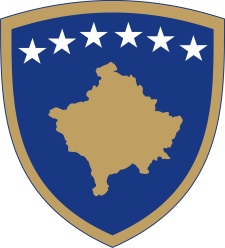 Republika e KosovësRepublika Kosova - Republic of KosovoQeveria - Vlada - Government                             Br. 01/143              Datum: 28. 04. 2017Vlada Republike Kosova je na osnovu  člana  92 stav 4. i člana  93 stav  (4) Ustava Republike Kosovo, , na osnovu člana 4 Pravilnika br. 02/2011 o oblastima administrativnih odgovornosti Kancelarije Premijera i ministarstava, izmenjenog i dopunjenog  Pravilnikom br. 07/2011, i člana  19 Pravilnika o radu Vlade Republike Kosova  br. 09/2011, na sednici održanoj 28. aprila  2017 godine, je donela:O D L U K UUsvojen je srednjoročni okvir troškova za 2018-2020 godinu.Deo srednoročnog okvira troškova 2018-2020 je i Program državnog duga 2018-2020.Dužan je generalni sekretar Kancelarije premijera da nacrt zakona iz stava 1. ove odluke prosledi Skupštini Republika Kosova.    Odluka stupa na snagu danom potpisivanja.Isa MUSTAFA           _________________                                                                                                                         Premijer Republike Kosovo  Dostavlja se: zamenicima Premijera svim ministarstvima  (ministrima )Generalnom sekretaru KPR-a  		Arhivi Vlade2018-2020 Republika e KosovësRepublika Kosova - Republic of KosovoQeveria - Vlada - Government                             Br. 02/143              Datum: 28. 04. 2017Vlada Republike Kosova je na osnovu  člana  92 stav 4. i člana  93 stav  (4) Ustava Republike Kosovo, , na osnovu člana 4 Pravilnika br. 02/2011 o oblastima administrativnih odgovornosti Kancelarije Premijera i ministarstava, izmenjenog i dopunjenog  Pravilnikom br. 07/2011, i člana  19 Pravilnika o radu Vlade Republike Kosova  br. 09/2011, na sednici održanoj 28. aprila  2017 godine, je donela:O D L U K UUsvojen je nacrt zakona o izmenama zakona br. 04/L-249 o zdravstvenom osiguranju.Dužan je generalni sekretar Kancelarije premijera da nacrt zakona iz stava 1. ove odluke prosledi na razmatranje i usvajanje u Skupštinu Republika Kosova.    Odluka stupa na snagu danom potpisivanja.Isa MUSTAFA           _________________                                                                                                                         Premijer Republike Kosovo  Dostavlja se: zamenicima Premijera svim ministarstvima  (ministrima )Generalnom sekretaru KPR-a  		Arhivi VladeRepublika e KosovësRepublika Kosova - Republic of KosovoQeveria - Vlada - Government                             Br. 03/143              Datum: 28. 04. 2017Vlada Republike Kosova je na osnovu  člana  92 stav 4. i člana  93 stav  (4) Ustava Republike Kosovo, , na osnovu člana 4 Pravilnika br. 02/2011 o oblastima administrativnih odgovornosti Kancelarije Premijera i ministarstava, izmenjenog i dopunjenog  Pravilnikom br. 07/2011, i člana  19 Pravilnika o radu Vlade Republike Kosova  br. 09/2011, na sednici održanoj 28. aprila  2017 godine, je donela:O D L U K UUsvojen je kvartalni izveštaj o budžetu za 2017 godinu.Dužan je generalni sekretar Kancelarije premijera da nacrt zakona iz stava 1. ove odluke prosledi Skupštini Republika Kosova u skladu sa zahtevima iz član 45 zakona br. 03/L-048  o upravljanju javnim finansijama i odgovornostima.    Odluka stupa na snagu danom potpisivanja.Isa MUSTAFA           _________________                                                                                                                         Premijer Republike Kosovo  Dostavlja se: zamenicima Premijera svim ministarstvima  (ministrima )Generalnom sekretaru KPR-a  		Arhivi VladeRepublika e KosovësRepublika Kosova - Republic of KosovoQeveria - Vlada - Government                             Br. 04/143              Datum: 28. 04. 2017Vlada Republike Kosova je na osnovu  člana  92 stav 4. i člana  93 stav  (4) Ustava Republike Kosovo, člana 13 Zakona br. 04/L-014 o računovodstvu, finansijskom izveštavanju i reviziji, na osnovu člana 4 Pravilnika br. 02/2011 o oblastima administrativnih odgovornosti Kancelarije Premijera i ministarstava, izmenjenog i dopunjenog  Pravilnikom br. 07/2011, i člana  19 Pravilnika o radu Vlade Republike Kosova  br. 09/2011, na sednici održanoj 28. aprila  2017 godine, je donela:O D L U K UO izmenama i dopunama Odluke Vlade br. 06/17, izmenjena i dopunjena Odlukom br. 02/137     1. Menja se i dopunjuje podstav 1.7. Odluke br. 06/17 od 07.03.2015 za imenovanje članova Kosovskog Saveta za finansijsko izveštavanje, izmenjena i dopunjena Odlukom br. 02/137  14. 03. 2017, tako da za 2017. godinu, g Fatos Šlaku iz Evropskog saveta investitora  se imenuje  za člana Kosovskog Saveta za finansijsko izveštavanje.  2. Ova odluka je sastavni deo Odluke br. 06/17 od 07.03.2015 i Odluke br. 02/137 od dat. 14.03.2017.  3. Odluka stupa na snagu danom potipsivanjaIsa MUSTAFA           _________________                                                                                                                         Premijer Republike Kosovo  Dostavlja se: zamenicima Premijera svim ministarstvima  (ministrima )Generalnom sekretaru KPR-a  		Arhivi VladeRepublika e KosovësRepublika Kosova - Republic of KosovoQeveria - Vlada - Government                             Br. 05/143              Datum: 28. 04. 2017Vlada Republike Kosova je na osnovu  člana  92 stav 4. i člana  93 stav  (4) Ustava Republike Kosovo, člana 29 Zakona br. 03/L-048 o upravljanju javnim finansijama i odgovornostima , na osnovu člana 4 Pravilnika br. 02/2011 o oblastima administrativnih odgovornosti Kancelarije Premijera i ministarstava, izmenjenog i dopunjenog  Pravilnikom br. 07/2011, i člana  19 Pravilnika o radu Vlade Republike Kosova  br. 09/2011, na sednici održanoj 28. aprila  2017 godine, je donela:O D L U K UOdobren je zahtev Ministarstva finansija za dodelu sredstava u iznosu od 26,401.63 evra za članstvo Republike Kosovo u Svetskoj carinskoj organizaciji.  Sredstva iz tačke 1. ove odluke se izdvajaju iz nepredviđenih izdataka, pod-programa  nepredviđenih izdataka, sa kodom 13100, ekonomska pod -kategorija rezerve, sa kodom 38010 i prebacuju se Ministarstvu finansija, u okviru pod- programa Carine, sa kodom 13300, ekonomske kategorije roba i usluga, pod- kategorija troškovi članarine, sa kodom 13480.  Ministarstvo finansija je dužno da sprovede ovu odluku.  Odluka stupa na snagu danom potpisivanja.Isa MUSTAFA           _________________                                                                                                                         Premijer Republike Kosovo  Dostavlja se: zamenicima Premijera svim ministarstvima  (ministrima )Generalnom sekretaru KPR-a  		Arhivi VladeRepublika e KosovësRepublika Kosova - Republic of KosovoQeveria - Vlada - Government                             Br. 06/143              Datum: 28. 04. 2017Vlada Republike Kosovo je na osnovu člana 92 stav 4 i člana 93 (4) Ustava Republike Kosovo, člana 15. stav 11. Zakona br. 04/L-054 o statusu i pravima palih boraca, invalida, veterana, pripadnika Oslobodilačke vojske Kosova, civilnih žrtava i njihovih porodica, izmenjenog i dopunjenog Zakonom br. 04/l-172 o izmeni i dopuni Zakona br. 04/L-054 O statusu i pravima palih boraca, invalida, veterana, pripadnika Oslobodilačke vojske Kosova, žrtava seksualnog nasilja iz rata, civilnih žrtava i njihovih porodica, člana 4. stav 1. Uredbe (VRK) br . 22/2015 o uspostavljanje procedura za priznavanje i verifikaciji statusa žrtava seksualnog nasilja tokom oslobodilačkog rata Kosova, izmenjene i dopunjene Uredbom br.10/2016, a na osnovu člana 4. Uredbe br. 02/2011 za oblasti administrativne odgovornosti Kancelarije premijera, izmenjenog i dopunjenog Uredbom br. 07/2011 i člana 19. Poslovnika o radu Vlade Republike Kosova br. 09/2011, na sednici održanoj 28. aprila 2017. godine, donela:O D L U K U1. Uspostavalja se Vladina Komisija za priznavanje statusa  i verifikaciju lica silovanih tokom oslobodilačkog rata Kosova, u sledećem sastavu:  1.1. Minire Begaj, Ministarstvo rada i socijalnog staranja – predsedavajuća; 1.2. Jeta Krasnići, predstavnica civilnog društva - potpredsednica; 1.3. Mentor Borovci, Kancelarija Premijera - član;  1.4. Feride Podvorica, Ministarstvo pravde - član;  1.5. Nazmije Kajtazi, Ministarstvo zdravlja - član;  1.6. Fetnete Ramosaj , Institut za ratne zločine - član;  1.7. Xhevahire Baljaj, klinički psiholog - član;  1.8. Shpend Hadzibećiri, psihijatar - član;  1.9. Leonora Selmani advokat - član.   2. Mandat Komisije iz tačke 1. ove odluke je pet (5) godina.  3. Obavezuje se Ministarstvo rada i socijalnog staranja i sve druge institucije, koji su uključene u skladu sa zakonom, na sprovođenje ove odluke.  4.  Odluka stupa na snagu danom potpisivanja.Isa MUSTAFA           _________________                                                                                                                         Premijer Republike Kosovo  Dostavlja se: zamenicima Premijera svim ministarstvima  (ministrima )Generalnom sekretaru KPR-a  		Arhivi VladeRepublika e KosovësRepublika Kosova - Republic of KosovoQeveria - Vlada - Government                             Br. 07/143              Datum: 28. 04. 2017Vlada Republike Kosova je na osnovu  člana  92 stav 4. i člana  93 stav  (4) Ustava Republike Kosovo,  na osnovu člana 4 Pravilnika br. 02/2011 o oblastima administrativnih odgovornosti Kancelarije Premijera i ministarstava, izmenjenog i dopunjenog  Pravilnikom br. 07/2011, i člana  19 Pravilnika o radu Vlade Republike Kosova  br. 09/2011, na sednici održanoj 28. aprila  2017 godine, je donela:O D L U K UOdobren je Nacrt zakona o potvrđivanju međunarodnog sporazuma između Ministarstva obrazovanja, nauke i tehnologije Republike Kosovo ( "MONT") i Stitching SPARK Holandija ( "SPARK") o podršci Međunarodnog biznis koledža u Mitrovici.  Dužan je Generalni sekretar Kancelarije premijera da nacrt zakona iz tačke 1 ove odluke procesuira za razmatranje i usvajanje od strane Skupštine Republike Kosova.  Odluka stupa na snagu danom potpisivanja.Isa MUSTAFA           _________________                                                                                                                         Premijer Republike Kosovo  Dostavlja se: zamenicima Premijera svim ministarstvima  (ministrima )Generalnom sekretaru KPR-a  Arhivi VladeRepublika e KosovësRepublika Kosova - Republic of KosovoQeveria - Vlada - Government                             Br. 08/143              Datum: 28. 04. 2017Vlada Republike Kosova je na osnovu  člana  92 stav 4. i člana  93 stav  (4) Ustava Republike Kosovo,  na osnovu člana 4 Pravilnika br. 02/2011 o oblastima administrativnih odgovornosti Kancelarije Premijera i ministarstava, izmenjenog i dopunjenog  Pravilnikom br. 07/2011, i člana  19 Pravilnika o radu Vlade Republike Kosova  br. 09/2011, na sednici održanoj 28. aprila  2017 godine, je donela:O D L U K Uo formiranju međuministarskog Upravnog odbora za razvoj projekta autoput "Priština - Gnjilane - Bela Zemlja"1. Imenovan je Međuministarski Upravni odbor za razvoj autoputa "Priština - Gnjilane – Bela Zemlja", u sledećem sastavu:  1.1. Ministar za infrastrukturu - predsednik; 1.2.Ministar finansija - član; 1.3 Ministar trgovine i industrije - član.; 1.4 Ministar za ekonomski razvoj - član; 1.5 Ministar životne sredine i prostornog planiranja - član.  2. Za donošenje odluka od strane Međuministarskog Upravnog odbora traži se potvrdan glas većine članova Odbora, uključujući potvrdan glas ministra za infrastrukturu i ministra finansija.  3. Odluka stupa na snagu danom potpisivanja.Isa MUSTAFA           _________________                                                                                                                         Premijer Republike Kosovo  Dostavlja se: zamenicima Premijera svim ministarstvima  (ministrima )Generalnom sekretaru KPR-a  Arhivi VladeRepublika e KosovësRepublika Kosova - Republic of KosovoQeveria - Vlada - Government                             Br. 09/143              Datum: 28. 04. 2017Vlada Republike Kosova je na osnovu  člana  92 stav 4. i člana  93 stav  (4) Ustava Republike Kosovo,  člana 29 Zakona br. 03/L-048 o upravljanju javnim finansijama i odgovornostima, na osnovu člana 4 Pravilnika br. 02/2011 o oblastima administrativnih odgovornosti Kancelarije Premijera i ministarstava, izmenjenog i dopunjenog  Pravilnikom br. 07/2011, i člana  19 Pravilnika o radu Vlade Republike Kosova  br. 09/2011, na sednici održanoj 28. aprila  2017 godine, je donela:O D L U K UDodeljena su sredstva u iznosu od 432.000.00 (četristotine trideset i dve hiljade) evra, za prevenciju i suzbijanje bolesti kvrgave stočne kože.  Sredstva iz stava 1. ove odluke se izdvajaju iz nepredviđenih izdataka, pod- program nepredviđeni izdatci, kod 13100, ekonomska kategorija kapitalni izdaci, projekat "nepredviđeni troškovi 2017-2019" sa kodom 13255 , ekonomska pod -kategorija sa kodom 31110 i prebacuju se Kancelariji premijera, u pod- programu Agencija za hranu i veterinu sa kodom 40800, u kategoriji kapitalnih izdataka, za projekat "Zaštita javnog zdravlja i životinjskog zdravlja kroz vakcinaciju protiv zaraznih bolesti životinja" sa kodom 10014 , u pod ekonomskoj kategoriji 31920 - kupovina vakcina. Obavezuje se  Kancelarija Premijera - Agencija za hranu i veterinu i Ministarstvo finansija da sprovedu ovu odluku.  Odluka stupa na snagu danom potpisivanjaIsa MUSTAFA           _________________                                                                                                                         Premijer Republike Kosovo  Dostavlja se: zamenicima Premijera svim ministarstvima  (ministrima )Generalnom sekretaru KPR-a  Arhivi VladeRepublika e KosovësRepublika Kosova - Republic of KosovoQeveria - Vlada - Government                             Br. 10/143              Datum: 28. 04. 2017Vlada Republike Kosova je na osnovu  člana  92 stav 4. i člana  93 stav  (4) Ustava Republike Kosovo,  člana 29 Zakona br. 03/L-048 o upravljanju javnim finansijama i odgovornostima, na osnovu člana 4 Pravilnika br. 02/2011 o oblastima administrativnih odgovornosti Kancelarije Premijera i ministarstava, izmenjenog i dopunjenog  Pravilnikom br. 07/2011, i člana  19 Pravilnika o radu Vlade Republike Kosova  br. 09/2011, na sednici održanoj 28. aprila  2017 godine, je donela:O D L U K UDodeljena su sredstva u iznosu od 350.000,00 (tristotine i pedeset hilhada) evra, za dezinfekciju oblasti izloženih hemoragijskoj groznici, Krime Kongo.  Sredstva iz stava 1. ove odluke se izdvajaju iz nepredviđenih izdataka, pod- program nepredviđeni izdatci, kod 13100, ekonomska kategorija rezerve, ekonomska pod -kategorija sa kodom 38010 i prebacuju se Ministarstvu poljorivrede šumarstva i ruralnog razvoja, u pod- programu Agencija za hranu i veterinu sa kodom 40800, u kategoriji kapitalnih izdataka, za projekat odeljenje za poljoprivrednu politiku i trgove sa kodom 40100 ekonomska kategorija robe i usluge , ekonomska pod-kategorija  ostale ugovorne usluge sa kodom 13460. Obavezuje se  Ministarstvu poljorivrede šumarstva i ruralnog razvoja da sprovede ovu odluku.  Odluka stupa na snagu danom potpisivanjaIsa MUSTAFA           _________________                                                                                                                         Premijer Republike Kosovo  Dostavlja se: zamenicima Premijera svim ministarstvima  (ministrima )Generalnom sekretaru KPR-a  Arhivi VladeRepublika e KosovësRepublika Kosova - Republic of KosovoQeveria - Vlada - Government                             Br. 11/143              Datum: 28. 04. 2017Vlada Republike Kosova je na osnovu  člana  92 stav 4. i člana  93 stav  (4) Ustava Republike Kosovo,  člana 29 Zakona br. 03/L-048 o upravljanju javnim finansijama i odgovornostima, na osnovu člana 4 Pravilnika br. 02/2011 o oblastima administrativnih odgovornosti Kancelarije Premijera i ministarstava, izmenjenog i dopunjenog  Pravilnikom br. 07/2011, i člana  19 Pravilnika o radu Vlade Republike Kosova  br. 09/2011, na sednici održanoj 28. aprila  2017 godine, je donela:O D L U K UOdobren je zahtev Ministarstva obrazovanja, nauke i tehnologije za dodelu sredstava u iznosu od 30.000 (trideset hiljada)evra, Organizaciji ratnih veterana OVK-e, za realizaciju projekta izgradnje i postavljanja nove statue palog borca Edmonda Hodža u Juniku.  Sredstva iz tačke 1. ove odluke su izdvojena iz nepredviđenih izdataka, pod-programa  nepredviđenih izdataka, sa kodom 13100, ekonomska kategorija rezerve, ekonomska pod-kategorija rezerve, ekonomska pod-kategorija rezerve, sa  kodom 38010 i prebacuju se Ministarstvu obrazovanje, nauku i tehnologiju na kod 208, pod- programa Centralne uprave sa kodom 11308, ekonomske kategorije subvencije i transfere, ekonomska kategorija subvencije i transveri, ekonomska pod-kategorija za ne-javne subjekte sa kodom 21200.  Sredstva iz tačke 1 i 2 ove odluke obavezuju Ministarstvo obrazovanja, nauke i tehnologije da prenesu finansijska sredstva Organizaciji ratnih veterana OVK  na račun br. 170 100 1010 734491 NLB Priština.  Obavezuje se Ministarstvo obrazovanja, nauke i tehnologije i Ministarstvo finansija da sprovedu ovu odluku.  Odluka stupa na snagu danom potpisivanja.                                                                     Isa MUSTAFA           _________________                                                                                                                         Premijer Republike Kosovo  Dostavlja se: zamenicima Premijera svim ministarstvima  (ministrima )Generalnom sekretaru KPR-a  Arhivi Vlade